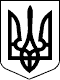 Чергові вибори депутатів Київської міської ради та Київського міського голови 25 жовтня 2015 рокуКИЇВСЬКА МІСЬКА ВИБОРЧА КОМІСІЯ01044, м. Київ, вул. Хрещатик, 36ПОСТАНОВА«15» жовтня 2015 року							  	№ 20318 год. 00 хв.Про реєстрацію уповноважених осіб Київської міської організації Політичної партії “Об'єднання “Самопоміч”  у територіальному виборчому окрузі № 119До Київської міської виборчої комісії «15» жовтня 2015 року надійшла заява Київської міської організації Політичної партії “Об'єднання “Самопоміч” про реєстрацію уповноважених осіб у територіальному виборчому окрузі № 119 на чергових виборах депутатів Київської міської ради та Київського міського голови 25 жовтня 2015 року разом із доданими документами.Розглянувши зазначені документи, Київська міська виборча комісія встановила їх відповідність вимогам Закону України «Про місцеві вибори».Враховуючи викладене вище, керуючись пунктом 4 частини 5 статті 25, частинами 6-9 статті 61 Закону України «Про місцеві вибори», Київська міська виборча комісія п о с т а н о в л я є:1. Зареєструвати уповноваженими особами у територіальному виборчому окрузі № 119 на чергових виборах депутатів Київської міської ради та Київського міського голови «25» жовтня 2015 року від Київської міської організації Політичної партії “Об'єднання “Самопоміч”:- Коваленка Валерія Вікторовича, 31 травня 1970 року народження, громадянина України, місце роботи: ТОВ “Ріелторство та будівництво”, посада: генеральний директор, проживає у місті Києві;-  Давиденко Олександра Валерійовича, 15 серпня 1986 року народження, громадянина України, фізична особа-підприємець,  проживає у місті Києві.2. Видати представникам Київської міської організації Політичної партії “Об'єднання “Самопоміч” посвідчення уповноважених осіб за формою, встановленою Центральною виборчою комісією.3. Цю постанову оприлюднити у визначений Київською міською виборчою комісією спосіб.Голова комісії							А.П. Сульдін                                                             М.П